STRUKTUR ORGANISASI PPID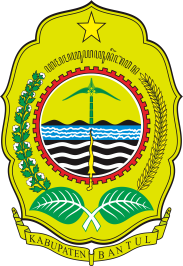 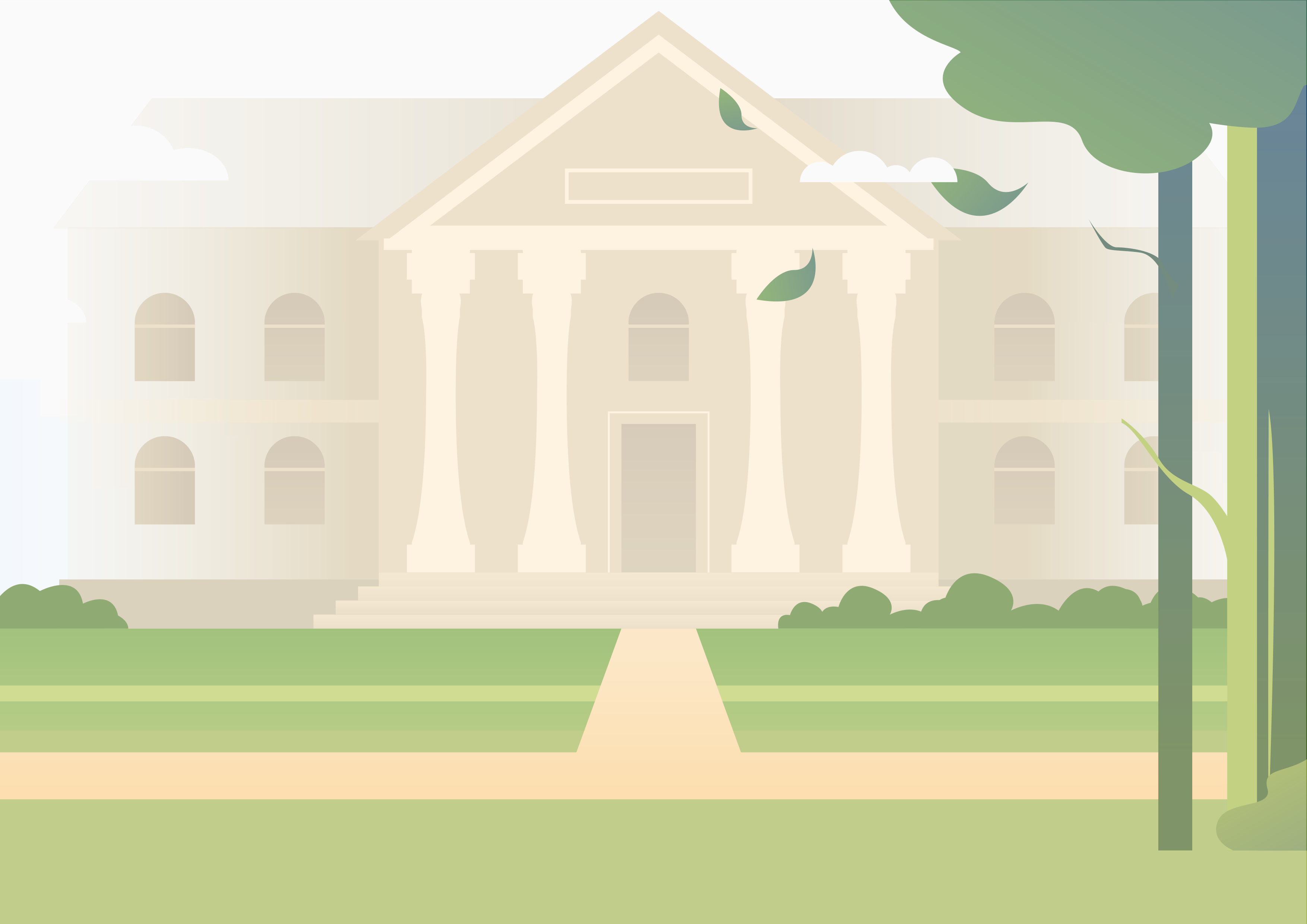 KALURAHAN DLINGO